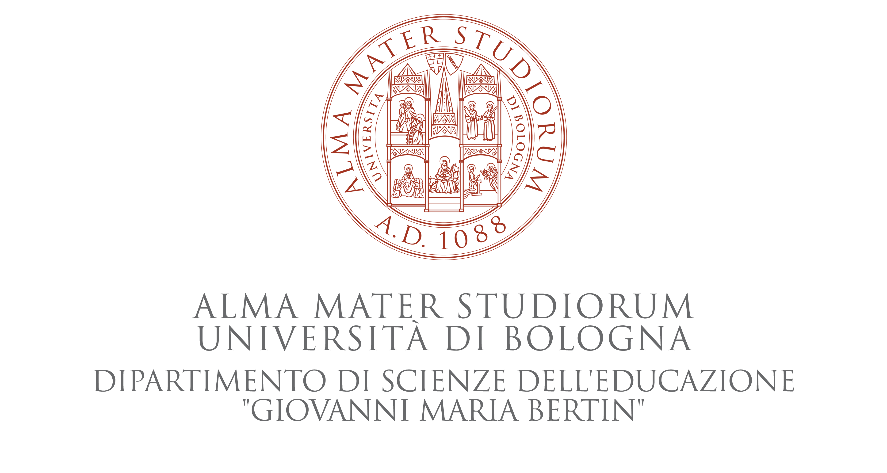 AVVISO AGLI STUDENTISi comunica che in occasione delle elezioni Politiche Europeelunedì 27 maggio 2019saranno sospese le attività didattiche,ad eccezione delle commissioni di laurea già convocate.